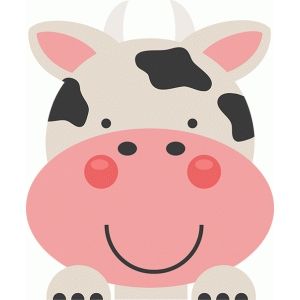 Peek at Our WeekStandard FocusActivityHome Extension ActivityResponds to an adult’s simple questions about what is being learnedCREATIVITY AND INVENTIVENESSUses increasingly complex size words to accurately describe objectspainting with red ice. A fun science experiment to do with your child is using skittles line them on a plate, pour hot water in the middle of the plate. The color of the skittles will come off and will make a rainbow. 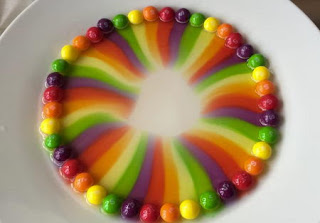 Uses perceptual information to guide motions and interactions with objects and other peopleDevelops independence through coordinated and purposeful movements and activitiesApple stamping A fun painting activity to do is sponge stamping. 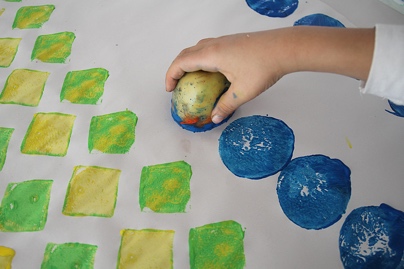 Produces utterances of three to four units of meaning in lengthUses increasingly complex size words to accurately describe objectsRed scavenger hunt *children will search for red objects around the room and after 3 minutes bring back to share what they found.An easy painting activity for your child to do is using an empty toilet paper or paper towel roll stamp it in paint and have your child stamp it on paper. 